2019年北京市中小学生民族传统体育节轮滑比赛竞赛规程主办单位：北京市教育委员会 北京市体育局承办单位：北京市中小学体育运动协会协办单位：北京市师达中学               北京美轮美动国际轮滑俱乐部四、比赛时间：2019年6月16日五、比赛地点：北京市师达中学六、比赛分组：高中男子组     高中女子组 初中男子组     初中女子组 小学男子甲组   小学女子甲组 小学男子乙组   小学女子乙组（凡报乙组者需为2008年9月1日以后出生）七、比赛项目：（一）趣味竞技：25米障碍往返（蛇形）；10米正面交叉障碍往返。（二）竞速：300米； 1000米(小学乙组500米)。八、参加办法：（一）以学校为单位组队参赛。凡具有我市正式学籍的在校生，积极参加轮滑训练，经医生检查身体健康，适合参加该项比赛，并已上人身意外伤害事故保险者方可报名参赛。（二）参加比赛的学校可报领队1人，教练2人，运动员限报12人，每人限报2项。（三）各学校按组别（每个组别一张报名表，过期不再补报）填好姓名、年级、参加项目，并附上领队、教练电话，报名表由主管领导审查队员资格并签字后加盖公章和医务章。（四）运动员必须佩带号码参赛（由大会提供），无号码者不得参赛。（五）为确保比赛安全，参赛运动员的轮滑器材要由学校认真检查，达到安全参赛的质量标准。比赛时必须戴全护具。（六）比赛场外学生的安全由学校领队、教练负责。（七）严肃赛场纪律，禁止冒名顶替，禁止以大打小，一经查出，取消比赛成绩，取消团体总分，追究领队、教练员责任。（八）竞赛办法：采用中国轮滑协会最新竞赛规则。九、名次录取：（一）各组各项录取前八名，分别按9、7、6、5、4、3、2、1计分。（二）各项报名人数不足录取名次或等于录取名次时，采取报名人数减一录取名次。（三）团体总分：分别录取中学组、小学组两个组别的前八名。十、报名办法：（一）时间地点：5月21日， 9:00- 15:00师达中学体育组。（二）按报名表要求填写基本信息，所打印报名表由主管领导审查队员资格并签字后加盖公章和医务章。
  （三）报名时须携带纸质报名表（每个组别一张报名表，加盖学校公章、医务章）、电子版报名表、学生卡（带照片），小学乙组须带身份证或户口本原件。十一、领队会：时间地点：6月12日(周三)，14:00师达中学220教室。十二、其他未尽事宜由组委会另行通知。    联系人：办公室  010-58076850            刘  影  13651168216            孙  东  13811730586   十三、趣味竞赛示意图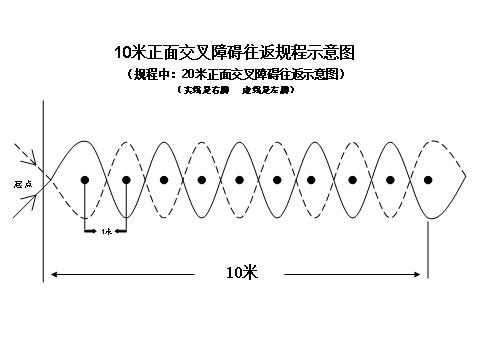 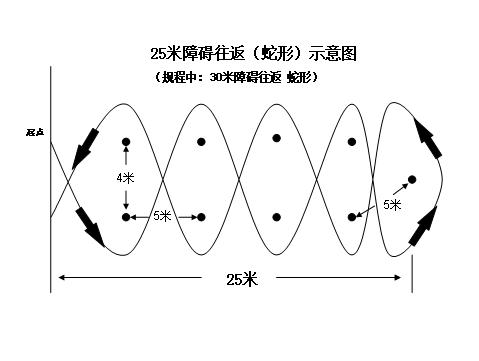 轮滑比赛报名表区县：                           领队：                  手机：学校：                           教练：                  手机：组别：                           教练：                  手机：注：每个组别一张报名表，过期不予补报。校长签字：              校章：            医务章：序号姓 名出 生年 月参赛项目（画√）参赛项目（画√）参赛项目（画√）参赛项目（画√）参赛项目（画√）序号姓 名出 生年 月25米障碍往返10米正面交叉障碍往返300米1000米小学乙组500米123456789101112